Видимость запросов рынка СКУД сайта Techportal.ru в поисковой выдачеЕстественный трафик (01.01. по 27.07.2018) на основании данных Яндекс. Метрики.Точка входа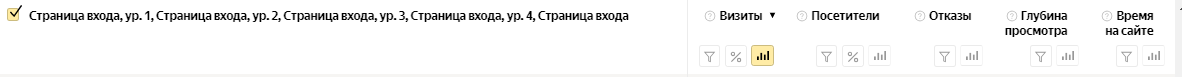 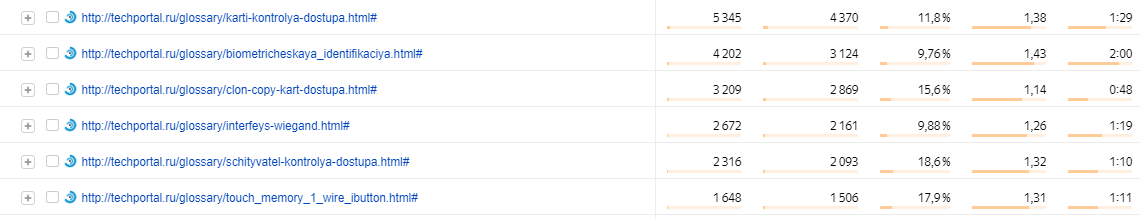 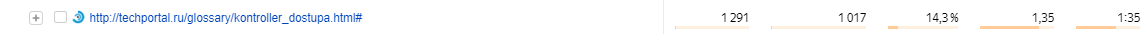 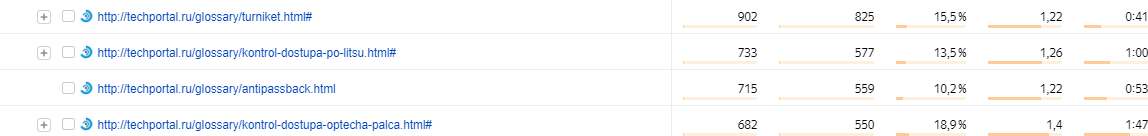 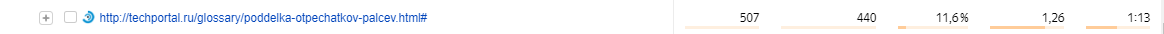 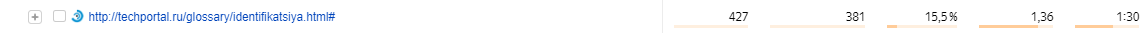 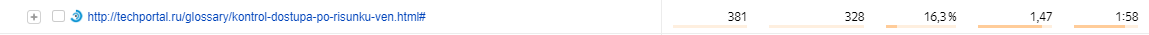 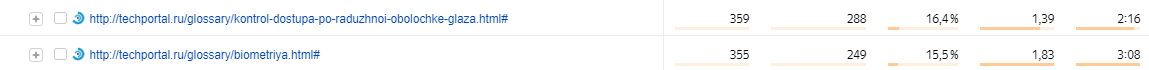 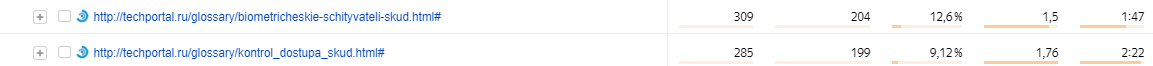 Популярные страницы по количеству просмотров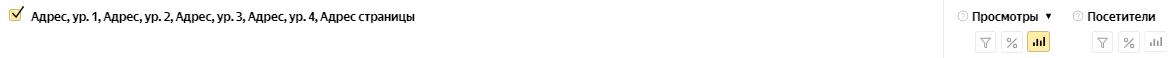 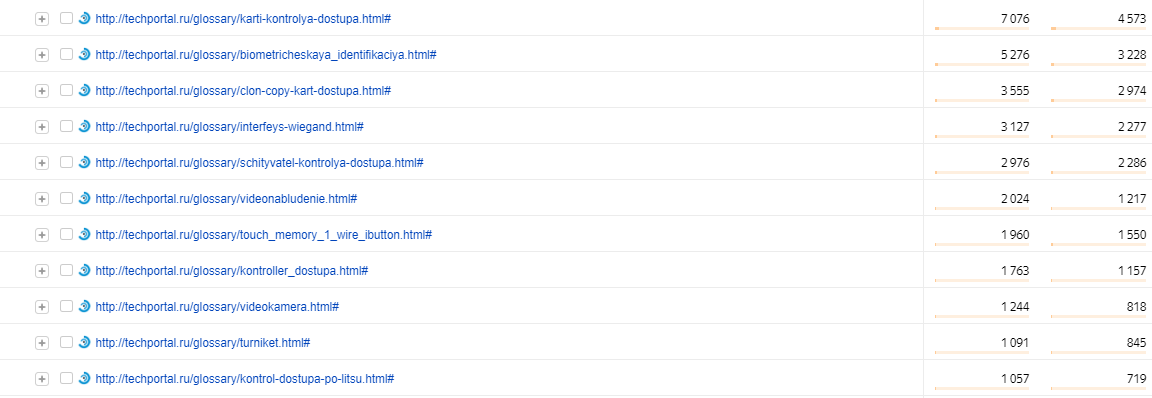 